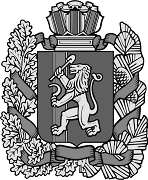 Сход граждан Успенского сельсовета Ирбейского района Красноярского краяР Е Ш Е Н И Е 15.03.2020                                           д. Успенка                                 № 5Об утверждении отчета об исполнении бюджета  за 2020 год   1.Утвердить отчет об исполнении сельского бюджета по доходам в сумме 2 603 071,30 рубль и расходам в сумме 2 506 447,42 рублей, исходя из объема собственных доходов в сумме 74 612,30, поступивших субвенций на осуществление воинского учёта - 51 356 рублей, субсидии на обеспечение первичных мер пожарной безопасности - 6 774 рубля, субсидии на содержание автомобильных дорог - 112 557 рублей, субсидии на повышение оплаты труда 169 600 рублей, дотации бюджетам поселений - 1 174 329 рублей, иных межбюджетных трансфертов - 1 013 843рубля. Утвердить профицит сельского бюджета на 01.01.2021 год в размере  196 878,38рублей.Утвердить источники внутреннего финансирования профицита сельского бюджета на 01.01.2021 год в сумме 196 878,38  рублей, согласно приложению №1 к настоящему решению.2. Утвердить доходы сельского бюджета за 2020 год по группам, подгруппам, статьям и подстатьям бюджетной классификации доходов бюджетов Российской Федерации: 3. Утвердить расходы сельского бюджета за 2020 год по разделам расходов функциональной классификации расходов бюджета РФ.4. Утвердить сумму межбюджетных трансфертов, переданных в районный бюджет на исполнение полномочий сельсовета в сумме 16 459 рублей согласно приложению №2. 5.Настоящее решение вступает в силу со дня подписания и подлежит официальному опубликованию в газете «Ирбейская правда».Глава Успенского сельсовета                                               И.И.АзароваПриложение № 1Источники внутреннего финансирования дефицита сельского бюджета за 2020 годПриложение №2Сумма средств межбюджетных трансфертов, переданных в 2020 году в бюджет районаКод бюджетной классификацииНаименование групп, подгрупп, статей, подстатей, элементов, программ, (подпрограмм), кодов экономической классификации доходовСумма, руб.Сумма, руб.Код бюджетной классификацииНаименование групп, подгрупп, статей, подстатей, элементов, программ, (подпрограмм), кодов экономической классификации доходовназначеноисполнено18210102010011000110Налог на доходы физических лиц3 000=3 461,1010010302231010000110Доходы от уплаты акцизов на дизельное топливо28 233=25 376,9410010302241010000110Доходы от уплаты акцизов на моторные масла145=181,5210010302251010000110Доходы от уплаты акцизов на автомобильный бензин36 877=34 139,1210010302261010000110Доходы от уплаты акцизов на прямогонный бензин-3 643=-4 678,3618210601030000000110Налог на имущество физических лиц6 904=7 241,9818210606043101000110Земельный налог с физических лиц, обладающих земельным участком, расположенным в границах сельских поселений995     3 85718210804020011000110Госпошлина 200       40083411105035100000120Доходы от сдачи в аренду имущества, находящегося в оперативном управлении органов сельских поселений 1 5331 53383411714030100000180Средства самообложения граждан, зачисляемые в бюджеты сельских поселений1 5003 100Итого собственных доходов  75 744=74 612,3083420216001100001150Дотации на выравнивание бюджетной обеспеченности поселений из районного фонда финансовой поддержки1 013 4001 013 40083420216001100002150Дотации на выравнивание бюджетной обеспеченности поселений из краевого бюджета160 929160 92983420235118100000150Субвенции на осуществление первичного воинского учёта51 35651 35683420229999101049150Субсидии бюджетам муниципальных образований на частичное возмещение расходов на региональные выплаты19 60019 60083420229999101035150Субсидии бюджетам муниципальных образований на частичное возмещение расходов на повышение с 01.10.2020 размеров оплаты труда11 00011 00083420229999101036150Субсидии бюджетам муниципальных образований на частичное возмещение расходов на повышение с 01.06.2020 размеров оплаты труда139 000139 00083420229999107412150Субсидии бюджетам муниципальных образований на обеспечение первичных мер пожарной безопасности6 7746 77483420229999107508150Субсидии бюджетам муниципальных образований на содержание автомобильных дорог112 557112 55783420230024107514150Субвенции бюджетам сельских поселений на деятельность административных комиссий44183420249999107745150Иные межбюджетные трансферты бюджетам муниципальных образований за содействие развитию налогового потенциала41 27241 27283420249999100000150Прочие межбюджетные трансферты949 871949 87183420249999105853150Прочие межбюджетные трансферты на реализацию мероприятий, связанных с обеспечением санитарно-эпидемиологической ситуации22 70022 700Всего доходов2 604 6442 603 071,30Наименование показателя бюджетной классификацииРаздел-Подраз-делЦелевая статьяВид расхо-довСумма на год, руб.Сумма на год, руб.Наименование показателя бюджетной классификацииРаздел-Подраз-делЦелевая статьяВид расхо-довназначеноисполненоОбщегосударственные вопросы01000000000000Глава исполнительной власти местного самоуправления01021110004600121586 164586 163,4801021110004600129177 000176 999,06010211100103501215 2655 265010211100103501291 5901 5900102111001035012168 14168 1410102111001035012920 57920 579Функционирование органов исполнительной власти местного самоуправления01041110004600121563 116563 115,8201041110004600129170 117170 116,77010411100103501213 1803 180010411100103501299659650104111001036012138 60038 6000104111001036012911 68011 6800104111001049012115 10015 100010411100104901294 5004 50001041110004600244477 530,50349 996,960104111000460085210 0009 06001041110004600853        500      101,81Обеспечение деятельности фин.органов (роспись)0106111000460054016 45916 459Резервные фонды011111100070508702000====Админ.комиссии01131110075140244441====Содержание имущества01131110008010244136 00083 075,410113111W05853024422 70022 700Мобилизационная и вневойсковая подготовка0203111005118051 35651 356Пожарная безопасность0310014002810024424 86024 860031001400S4120244    7 114      7 114Дорожное хозяйство0409012006002024460 244,9148 644,300409012007745024441 27241 272040901200S5080244113 924,09113924,09Благоустройство0503011006000024471 50068 888,72ФК и спорт110501300046002443 0003 000Итого:2 704 898,502 506 447,42КодНаименование показателяСумма, руб.Сумма, руб.КодНаименование показателяНазначено Исполнено 010500Изменение остатков средств бюджета на счете в банке100 254,50-96 623,88010502Остатки на начало отчетного периода- 2 604 644-2 603 071,30010502Остатки на конец отчетного периода2 704 898,502 506 447,42090000Источники финансирования100 254,50- 96 623,88№Наименование показателяСумма, руб.Сумма, руб.№Наименование показателяНазначено Исполнено 1Осуществление бюджетной росписи16 45916 459Итого   16 459=  16 459=